上部内視鏡検査問診票　　　看護師サイン（　　　　）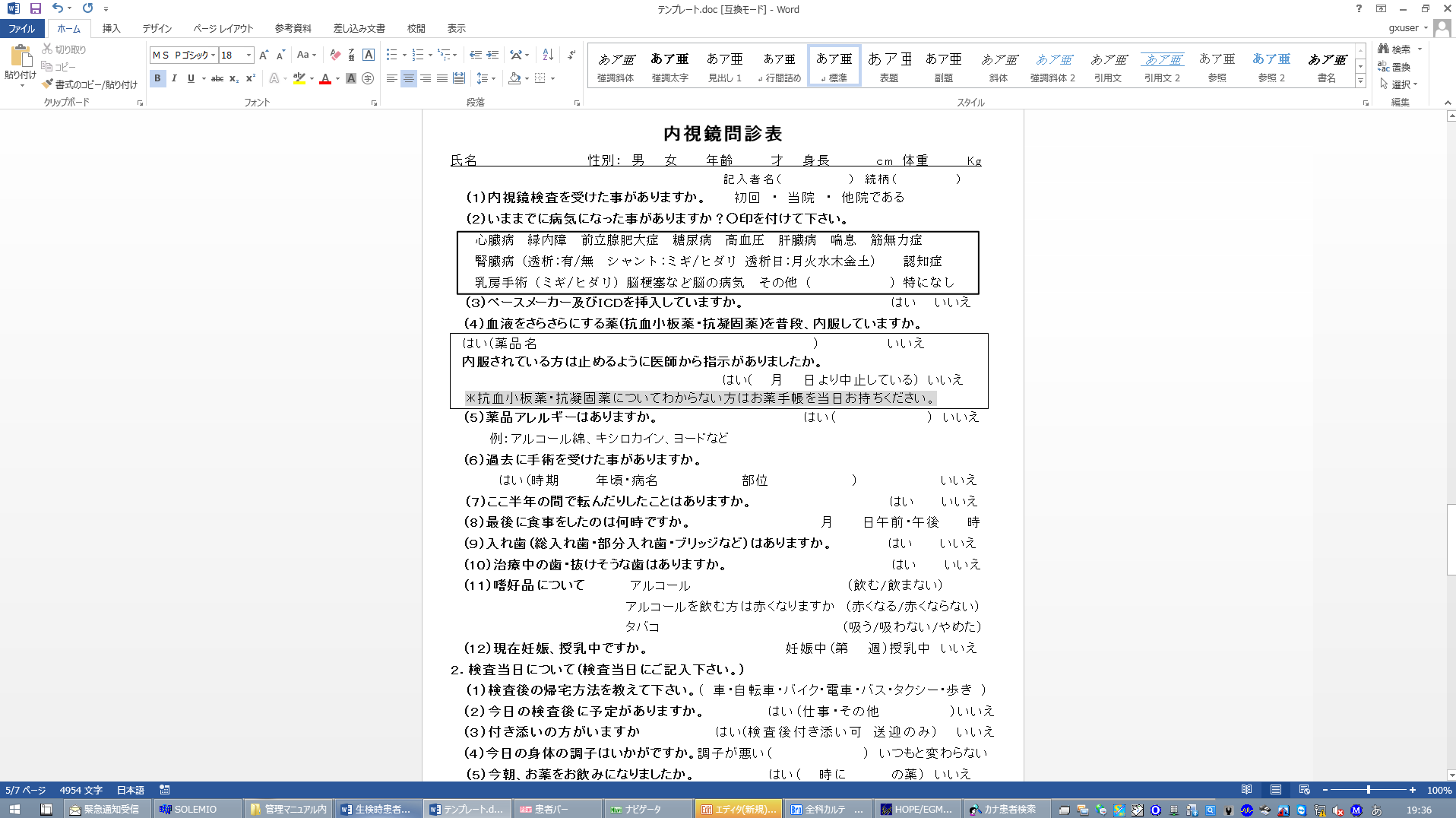 １．該当するものに○でチェックをお願いします（１）内視鏡検査を受けたことがありますか:（　初回　 ・　当院　・　他院　）（２）検査後の帰宅方法:(　車   バイク　 自転車　 バス   タクシー   徒歩 ）（３）最後に食事をしたのは何時ですか: ( 前日　/当日の午前・午後　　　時頃)（４）今朝お薬を飲みましたか:　はい（　　時　　分に　　　　の薬）・　いいえ（５）入れ歯・ブリッジ：あり　・　なし ／ ぐらついている歯：あり　・　なし（６）嗜好品についてアルコール（飲む・飲まない）　アルコールを飲む方（赤くなる・赤くならない）タバコ（ 吸う・ 吸わない・ やめた ）（７）女性の方へ：　　現在　妊娠中　・　　授乳中　２．該当するものに○でチェックをお願いします（１）特になし心臓病（不整脈） ・ 緑内障　・ 前立腺肥大  ・ 糖尿病（内服・インスリン）高血圧　 ・ 喘息　 ・ 重症筋無力症　  ・ 乳房手術（ ヒダリ・ ミギ ）腎臓病（透析： あり・ なし　／　シャント：　ヒダリ　・　ミギ　）脳梗塞などの脳の病気（麻痺： ヒダリ・ ミギ ）その他（　　　　　　　）（２）ペースメーカー及び除細動器：　　　　　あり　　・　　　なし（３）血液をサラサラにする薬（抗血小板薬・抗凝固薬）の内服:　あり ・  なし　　　ありと答えた方 : 薬品名（　　　　　　　　　　　　　    　　　　　）　　　　その薬を医師から中止にするよう指示がありましたか：　あり　・　なしありと答えた方 :  （　　　　月　　　日 から中止している）　　※抗血小板薬・抗凝固薬について不明な場合は、お薬手帳をご持参ください（４）薬品アレルギー　　あり（　　　　　　　　　　　　　　　　）　・　なし　　　　※アルコール、キシロカイン、ヨード・造影剤など（５）ピロリ菌：　除菌した　・　除菌していない　・　わからない　　　　　　　　　　　　　　　　　　　昭和大学藤が丘病院　内視鏡センター